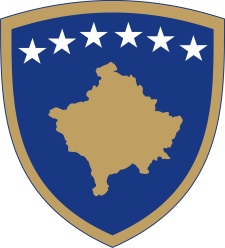 Republika e KosovësRepublika Kosova - Republic of KosovoQeveria - Vlada - Government                                  Br. 01/82              Datum: 30. 03.2016Na osnovu  člana  92 stav 4. i člana  93 stav  (4) Ustava Republike Kosovo, člana 4 Pravilnika br. 02/2011 o oblastima administrativnih odgovornosti Kancelarije Premijera i ministarstava, izmenjenog i dopunjenog  Pravilnikom br. 07/2011, i člana  19 Pravilnika o radu Vlade Republike Kosova  br. 09/2011, Vlada Republike Kosova je, na sednici održanoj 30. marta   2016 godine, donela:O D L U K UUsvajaj  se Nacrt zakona o Akademiji pravde.Obavezuje se genaralni sekretar Kancelarije premijera da Nacrt zakona iz tačke 1 ove odluke prosledi Skupštini Republike Kosova na razmatranje i usvajanje3.  Odluka stupa na snagu danom  potpisivanja.Isa MUSTAFA      								___________________                                                                                                 Premijer Republike Kosovo   Dostavlja se:zamenicima Premijera svim ministarstvima  (ministrima )Generalnom sekretaru KPR-a  		 Arhivi VladeRepublika e KosovësRepublika Kosova - Republic of KosovoQeveria - Vlada - Government                                  Br. 02/82              Datum: 30.03.2016Na osnovu  člana  92 stav 4. i člana  93 stav  (4) Ustava Republike Kosovo, člana 4 Pravilnika br. 02/2011 o oblastima administrativnih odgovornosti Kancelarije Premijera i ministarstava, izmenjenog i dopunjenog  Pravilnikom br. 07/2011, i člana  19 Pravilnika o radu Vlade Republike Kosova  br. 09/2011, Vlada Republike Kosova je, na sednici održanoj 30. marta   2016 godine, donela:O D L U K UUsvaja se  Administrativno uputsvo o uslovima i izboru lokacije i izgradnji  Deponije smeća.Obavezuje se Ministarstvo sredine i prostornog planiranja i druge nadležne institucije da sprovedu Uputsvto iz tačke 1 ove odluke. Odluka stupa na snagu danom  potpisivanja.Isa MUSTAFA      								___________________                                                                                                 Premijer Republike Kosovo   Dostavlja se:zamenicima Premijera svim ministarstvima  (ministrima )Generalnom sekretaru KPR-a  		 Arhivi VladeRepublika e KosovësRepublika Kosova - Republic of KosovoQeveria - Vlada - Government                                  Br. 03/82              Datum: 30.03.2016Na osnovu  člana  92 stav 4. i člana  93 stav  (4) Ustava Republike Kosovo, člana 4 Pravilnika br. 02/2011 o oblastima administrativnih odgovornosti Kancelarije Premijera i ministarstava, izmenjenog i dopunjenog  Pravilnikom br. 07/2011, i člana  19 Pravilnika o radu Vlade Republike Kosova  br. 09/2011, Vlada Republike Kosova je, na sednici održanoj 30. marta   2016 godine, donela:O D L U K UUsvaja se Administrativno uputstvo o izmeni i dopuni Adminsitrativnog uputstva br.05/2015 o ravama oslobodjenih carinskog poreza  Obavezuje se Ministartsvo finansija  i druge nadležne  institucija na sprovođenje  Uputstva  iz taćke 1 ove odluke.Odluka stupa na snagu danom  potpisivanja.Isa MUSTAFA      								___________________                                                                                                 Premijer Republike Kosovo   Dostavlja se:zamenicima Premijera svim ministarstvima  (ministrima )Generalnom sekretaru KPR-a  		 Arhivi VladeRepublika e KosovësRepublika Kosova - Republic of KosovoQeveria - Vlada - Government                                  Br. 04/82              Datum: 30.03.2016Na osnovu  člana  92 stav 4. i člana  93 stav  (4) Ustava Republike Kosovo, člana 4 Pravilnika br. 02/2011 o oblastima administrativnih odgovornosti Kancelarije Premijera i ministarstava, izmenjenog i dopunjenog  Pravilnikom br. 07/2011, i člana  19 i 50 Pravilnika o radu Vlade Republike Kosova  br. 09/2011, Vlada Republike Kosova je, na sednici održanoj 30. marta   2016 godine, donela:O D L U K UUsvaja se Akcioni pln 2015-2016 Eliminacaja svih najgorih obilka  rada dece na Kosovu do 2016 godine.Obavezuje se Ministartvo rada i socijalne zaštite  da sprovodi Akcioni plan iz tačke 1 ove odluke Odluka stupa na snagu  na dan potpisivanja.Isa MUSTAFA      								___________________                                                                                                 Premijer Republike Kosovo   Dostavlja se:zamenicima Premijera svim ministarstvima  (ministrima )Generalnom sekretaru KPR-a  		 Arhivi VladeRepublika e KosovësRepublika Kosova - Republic of KosovoQeveria - Vlada - Government                                  Br. 05/82              Datum: 30.03.2016Na osnovu  člana  92 stav 4. i člana  93 stav  (4) Ustava Republike Kosovo, člana 4 stav 2 Zakona br. 04/L-052 o medjunarodnim sporazumima, člana 4 Pravilnika br. 02/2011 o oblastima administrativnih odgovornosti Kancelarije Premijera i ministarstava, izmenjenog i dopunjenog  Pravilnikom br. 07/2011, i člana  19 Pravilnika o radu Vlade Republike Kosova  br. 09/2011, Vlada Republike Kosova je, na sednici održanoj 30. marta   2016 godine, donela:O D L U K UUsvaja se u načelu Inicijativa za zaključivanje Medjunarodnog  sporazuma izmedju  Vlade  Republike Kosovo  i Vlade Turske o kulturnoj saradnji.Obavezuje se Ministarstvo  kulture, omladine i sporta  da vodi progoovre sa Vladom Turske  u cilju finalizacije konačnog teksta sporazuma, u skladu sa važećim zakonodavstvom.Odluka stupa na snagu danom potpisivanjaIsa MUSTAFA      								___________________                                                                                                 Premijer Republike Kosovo   Dostavlja se:zamenicima Premijera svim ministarstvima  (ministrima )Generalnom sekretaru KPR-a  		 Arhivi VladeRepublika e KosovësRepublika Kosova - Republic of KosovoQeveria - Vlada - Government                                  Br. 06/82              Datum: 30.03.2016Na osnovu  člana  92 stav 4. i člana  93 stav  (4) Ustava Republike Kosovo, člana 4 stav 2 Zakona br. 04/L-052 o medjunarodnim sporazumima, člana 4 Pravilnika br. 02/2011 o oblastima administrativnih odgovornosti Kancelarije Premijera i ministarstava, izmenjenog i dopunjenog  Pravilnikom br. 07/2011, i člana  19 Pravilnika o radu Vlade Republike Kosova  br. 09/2011, Vlada Republike Kosova je, na sednici održanoj 30. marta   2016 godine, donela:O D L U K UUsvaja se u načelu Inicijativa za zaključivanje Sporazuma izmedju  Vlade  Republike Kosovo  i Fonda OPEC za medjuanarodni razvoj o promovisanju i zaštiti investicija. Obavezuje se Ministarstvo  Trgovine i indisutrije   da vodi pregovore sa Fondom OPEC za medjunarodni razvoj  u cilju finalizacije konačnog teksta sporazuma, u skladu sa važećim zakonodavstvom.Odluka stupa na snagu danom potpisivanjaIsa MUSTAFA      								___________________                                                                                                 Premijer Republike Kosovo   Dostavlja se:zamenicima Premijera svim ministarstvima  (ministrima )Generalnom sekretaru KPR-a  		 Arhivi VladeRepublika e KosovësRepublika Kosova - Republic of KosovoQeveria - Vlada - Government                                  Br. 07/82              Datum: 30.03.2016Na osnovu  člana  92 stav 4. i člana  93 stav  (4) Ustava Republike Kosovo, člana 4 Pravilnika br. 02/2011 o oblastima administrativnih odgovornosti Kancelarije Premijera i ministarstava, izmenjenog i dopunjenog  Pravilnikom br. 07/2011, i člana  19 Pravilnika o radu Vlade Republike Kosova  br. 09/2011, Vlada Republike Kosova je, na sednici održanoj 30 . marta   2016 godine, donela:O D L U K UOsniva se Radna grupa za sprovodjenje Strategije lokalne samouprave 2016-2026, u sastavu isntitucija, i to:Ministarstvo za administraciju lokalne samouprave, predsedavajući;Kancelarija za strateško planiranje;Ministarstvo finansija ;Ministarstvo javne uprave ;Ministarstvo ekonomskog razvoja ;Ministarstvo infrastrukture ;Ministarstvo trgovine i industrije;Ministarstvo evropskoh integracija;Ministarstvo kulture, omladine i sporta ;Ministarstvo obrazovanja , nauke i tehnologije  ;Ministarstvo sredine i prostornog planiranja ;Ministarstvo poljoprivrede, šumarstva i ruralnog razvoja ;Ministarstvo zdravlja ;Ministarstvo rada i socijalne zaštite ;Asociacijacija kosovskih opština.Usvajaju sereferentni termini  radne grupe za sprovodjenje Streategije lokalne samouprave  2016-2026Obavezuje se Ministarstvo  za administraciju lokalne samouprave i druge odgovorne institucije  na sprovodjenje  ove odluke. Odluka stupa na snagu na dan potpisivanja.Isa MUSTAFA      								___________________                                                                                                 Premijer Republike Kosovo   Dostavlja se:zamenicima Premijera svim ministarstvima  (ministrima )Generalnom sekretaru KPR-a  		 Arhivi VladeRepublika e KosovësRepublika Kosova - Republic of KosovoQeveria - Vlada - Government                                  Br. 08/82              Datum: 30.03.2016Na osnovu  člana  92 stav 4. i člana  93 stav  (4) Ustava Republike Kosovo, člana 25 Zakona br 04/L - 039 o tehničkim zahtevima za proizvode i proceni  homlogacije, Uredbe br . 08/2013 o načinu osnivanja  i funkcionisanja  sistema za brzu razmenu informacija o opasnim proizvodima, člana 31. Zakona br. 03/L - 181 o  Inspektoratu i nadgledanju   tržišta, člana 4 Pravilnika br. 02/2011 o oblastima administrativnih odgovornosti Kancelarije Premijera i ministarstava, izmenjenog i dopunjenog  Pravilnikom br. 07/2011, i člana  19 Pravilnika o radu Vlade Republike Kosova  br. 09/2011, Vlada Republike Kosova je, na sednici održanoj 30. marta   2016 godine, donela:O D L U K UOsniva se Koordinaciono Telo za nadgledanje tržišta (u daljnjem tekstu Koordinaciono telo), koje je odgovorno za nadgledanje tržišta o bezbednosti i usklađenosti ne-prehrambenih proizvoda.Koordinaciono telo se sastoji od:Rukovodioca tržišnog inspektorata - Ministarstva za trgovinu i industriju - predsedavajući; .Rukovodioca Sektora za bezbednost proizvoda - Ministarstvo za trgovinu i Industriju-  zamenik predsedavajućeg; Rukovodioca zdravstvenog inspektorata, farmaceutski proizvodi i medicinska oprema- Ministarstvo zdravlja, član; Rukovodioca  Inspektorata za zaštitu životne sredine - Ministarstvo životne sredine i prostornog planiranja - član;  Rukovodioca Inspektorata za energetiku - Ministarstvo za ekonomski razvoj - član; Rukovodioca  inspektorata rada - Ministarstvo rada i Socijalne Zaštite - član; Rukovodioca  odeljenja za vozila - Ministarstvo za infrastrukturu - član; Rukovodioca  odeljenja javne bezbednosti - Ministarstvo unutrašnjih poslova - član; Rukovodilac regionalne direkcije u Prištini – Carina Kosova - član.Zadaci Koordinacionog Tela su:Da koordiniše aktivnosti organa državne uprave i drugih nadležnih subjekata u oblasti nadgledanja tržišta, posebno iz aktivnosti koji proističu sa Strategije za nadgledanja tržišta.Razmotriti pitanja nadgledanja tržišta u cilju postizanja visokog nivoa usklađivanja metoda rada, razvoja programa nadzora tržišta i razmenu informacija o proizvodima koji predstavljaju rizik za zdravlje, sigurnost i životnu sredinu ili bilo kojeg drugog javnog interes, u skladu sa posebnim zakonom.Da se postignu gore navedeni ciljevi, Koordinaciono Telo će:Analizirati aktivnosti obavljene od strane tržišnog nadzornog organa, i mere koje su preduzete u nadgledanju tržišta proizvoda i njihovih efekata, u saradnji sa vlastima za nadzor nad tržištem da daje predloge za poboljšanje aktivnosti nadgledanja tržišta;  Inicira usvajanje tehničkih uslova koji su od interesa za proizvode za nadgledanje tržišta;Prati i podstiče međusobnu saradnju sa carinskim organima i drugim zainteresovanim stranama, i daju preporuke za unapređenje saradnje za primenu zakona o bezbednosti ne-prehrambenih proizvoda;Utvrđuje sektorske programe nadgledanja tržišta u sveukupni program za organe vlasti nadzora nad tržištem i prati njegovo sprovođenje;Procenjuje izvještaje nadzornih autoriteta nad tržištem u realizaciji sektorskih programa;Podnosi Resornim ministarstvima godišnji izvještaj o radu Koordinacionog tela, do 31. januara naredne godine.Koordinaciono telo, u cilju efikasnijeg rada može da uspostavi privremene ili trajne stručne ekipe.Koordinaciono telo može zahtevati podatke, objašnjenja i izveštaje iz organa državne uprave i ostalih organizacija o pitanjima koja se odnose na tržišno nadgledanje.Administrativne zadatke za potrebe Koordinacionog tela obavlja Tržišna inspekcija.Financijske rashode za rad Koordinacionog tela obezbeđuju institucije, predstavnici kojih su sastavni deo ovog tela.Organizovanje i i funkcionisanje Koordinacionog tela, određuje Poslovnik o radu koji će biti odobren od strane članova Koordinacionog tela. Odluka stupa na snagu danom potpisivanja..Isa MUSTAFA      								___________________                                                                                                 Premijer Republike Kosovo   Dostavlja se:zamenicima Premijera svim ministarstvima  (ministrima )Generalnom sekretaru KPR-a  		 Arhivi VladeRepublika e KosovësRepublika Kosova - Republic of KosovoQeveria - Vlada - Government                                  Br. 09/82              Datum: 30.03.2016Na osnovu člana 92 stav  4. i člana  93 stav  (4) Ustava Republike Kosova, člana 33 Zakona br. 03/L-049 o finansijama lokalne  samouprave, člana 4 Pravilnika br. 02/2011 o oblastima administrativnih odgovornosti Kancelarije Premijera i ministarstava izmenjenog i dopunjenog  Pravilnikom   br. 07/2011 i člana 19 Pravilnika o radu Vlade br. 09/2011,Vlada Republike Kosova  je na sednici održanoj  30. marta  2016 godine, donela:ODLUKU Usvaja se Godišni izveštaj o proceni prilgodjenosti Sistema opštinskog  finansiranja u 2015 godini.Obavezuje se Ministartvo finanansija i resorma ministarstva na sproovdjenje preporuka  iz ovog izveštaja.Odluka stupa na snagu danom  potpisivanja  Isa MUSTAFA      								___________________                                                                                                 Premijer Republike Kosovo   Dostavlja se:zamenicima Premijera svim ministarstvima  (ministrima )Generalnom sekretaru KPR-a  		 Arhivi VladeRepublika e KosovësRepublika Kosova - Republic of KosovoQeveria - Vlada - Government                                  Br. 10/82              Datum: 30.03.2016Na osnovu člana 92 stav  4. i člana  93 stav  (4) Ustava Republike Kosova, člana 4 Pravilnika br. 02/2011 o oblastima administrativnih odgovornosti Kancelarije Premijera i ministarstava izmenjenog i dopunjenog  Pravilnikom   br. 07/2011,  i člana 19 Pravilnika o radu Vlade br. 09/2011,Vlada Republike Kosova  je na sednici održanoj  30. marta  2016 godine, donela:ODLUKUUsvaja se Godišnji finansijski zveštaj  za  2015 godinu.Zadužuje se generalni sekretar Kancelarije premijeta da izveštaj iz tačke 1 ove odluke preda Skupštini Republike Kosova shodno zahtevima iz člana 46 Zakona br.03/L-048 o upravljanju javnim finansijama i odgovornostima. Odluka stupa na snagu danom potpisivanja.Isa MUSTAFA      								___________________                                                                                                 Premijer Republike Kosovo   Dostavlja se:zamenicima Premijera svim ministarstvima  (ministrima )Generalnom sekretaru KPR-a  		 Arhivi VladeRepublika e KosovësRepublika Kosova - Republic of KosovoQeveria - Vlada - Government                                  Br. 11/82              Datum: 30.03.2016Na osnovu člana 92 stav  4. i člana  93 stav  (4) Ustava Republike Kosova, Pravilnika br. 26/2012 o radu  Komisije Vlade o pravima bivših političkih zatvorenika i  bivših političkih osudjenih i prognanih lica  ,člana 4 Pravilnika br. 02/2011 o oblastima administrativnih odgovornosti Kancelarije Premijera i ministarstava izmenjenog i dopunjenog  Pravilnikom   br. 07/2011 ,   i člana 19 Pravilnika o radu Vlade br. 09/2011,Vlada Republike Kosova  je na sednici održanoj  30. marta  2016 godine, donela:ODLUKU Produžava se  mandat do 30. juna 2017 godine  Komisiji  Vlade za priznavanje statusa bivših političkih zatvorenika i bivši politički progonjeni (Komisija), u sledećem sastavu:1.1. Predstavnik Ministarstva pravde;1.2. Predstavnik Ministarstva rada i socijalne  zaštite ;1.3. Predstavnik Ministarstva zdravlja;1.4. Poslanik  Skupštine Kosova , iz nadležnog  odbora;1.5. Predstavnik Udruženja političkih zatvorenika Kosova;1.6. Predstavnik civilnog društva, odnosno Udruženja pravnika Kosova.Institucije  iz tačke  1. ove odluke su dužne da u roku od 15 dana predlažu  njihove  predstavnike u skladu sa Poslovnikom o radu Komisije br. 26/2012, kako bi Komisija nastavila   sa  radom  u  ispunjavanju  dužnosti u skladu sa važečim zakonodavstvom.Nakon stupanja na snagu ove Odluke stavalja se van snage Odluka Vlade br.09/60 od 08.02.2012 godine.Odluka stupa  na snagu danom potpisivanja.Isa MUSTAFA      								___________________                                                                                                 Premijer Republike Kosovo   Dostavlja se:zamenicima Premijera svim ministarstvima  (ministrima )Generalnom sekretaru KPR-a  		 Arhivi VladeRepublika e KosovësRepublika Kosova - Republic of KosovoQeveria - Vlada - Government                                  Br. 12/82              Datum: 30.03.2016Na osnovu člana 92 stav  4. i člana  93 stav  (4) Ustava Republike Kosova, člana 4 Pravilnika br. 02/2011 o oblastima administrativnih odgovornosti Kancelarije Premijera i ministarstava izmenjenog i dopunjenog  Pravilnikom   br. 07/2011 i člana 19 Pravilnika o radu Vlade br. 09/2011,Vlada Republike Kosova  je na sednici održanoj  30. marta  2016 godine, donela:ODLUKUUsvaja se zahtev Ministarstva pravde za dodelu finansisjkih sredstava u iznosu od 23,750.00 ( dvadeset i tri hiljada i sedamstotina pedeset ) evra , za administrativno osoblje Komisije Vlade za priznavanje statusa bivših političkih  osuđenika i bivših političkih progonjenih  lica  za period od juna do decembra 2014. godine i od  januar do decembra  2015. godine.Sredstva iz stava 1. ove odluke će se izdvojiti  iz rezervi Vlade , u okviru pd programa nepredviđenih troškova pod kodom  13100 i prenosiće se  Ministarstvu pravde u okviru podprograma Odeljenja za finansije i opšte usluge pod kodom  11315 , u ekonomskoj  kategoriji roba i usluga – Razne  intelektualne i savetodvane  usluge.Obavezuje se  Ministarstvo finansija i Ministarstvo pravde da sprovedu ovu odlukuOdluka stupa na snagu danom potpisivanja Isa MUSTAFA      								___________________                                                                                                 Premijer Republike Kosovo   Dostavlja se:•	zamenicima Premijera •	svim ministarstvima  (ministrima )•	Generalnom sekretaru KPR-a  		 •	Arhivi Vlade